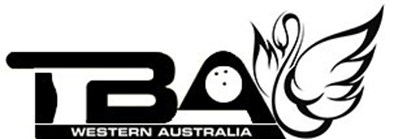 NOTICE OF ANNUAL GENERAL MEETINGNotice is hereby given of the Annual General meeting of Tenpin Bowling Association of Western Australia Inc., to take place as follows:Date:    30 April 2022Time:    2.30pmVenue:  Tenpin Bowling HQ, 203 Underwood Drive, Floreat The business to be dealt with at the Annual General Meeting shall be in accordance with the following Agenda:AgendaOpening/Welcome and Attendance Apologies Confirmation of minutes of the previous General Meeting(s)Special Resolution – Change of Financial Year end reporting period Board Report Financial Report Election of Office HoldersAppointment of AuditorMeeting CloseSpecial Resolution Notice attached for voting delegate consideration